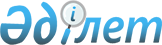 О сроках подготовки проекта Договора о Таможенном кодексе Евразийского экономического союзаРаспоряжение Евразийского Межправительственного Совета от 20 мая 2016 года № 11      Примечание РЦПИ!

      Распоряжение вступило в силу 20.05.2016 - сайт Евразийского экономического союза.

      В соответствии со статьей 16 Договора о Евразийском экономическом союзе от 29 мая 2014 года:



      1. Евразийской экономической комиссии:

      совместно с правительствами государств – членов Евразийского экономического союза обеспечить завершение подготовки проекта Договора о Таможенном кодексе Евразийского экономического союза

исходя из необходимости его подписания до 28 октября 2016 г.;

      доложить о ходе подготовки проекта Договора о Таможенном кодексе Евразийского экономического союза на очередном заседании Евразийского межправительственного совета.



      2. Настоящее распоряжение вступает в силу с даты его принятия.       Члены Евразийского межправительственного совета:
					© 2012. РГП на ПХВ «Институт законодательства и правовой информации Республики Казахстан» Министерства юстиции Республики Казахстан
				От

Республики

АрменияОт

Республики

БеларусьОт

Республики

КазахстанОт

Кыргызской

РеспубликиОт

Российской

Федерации